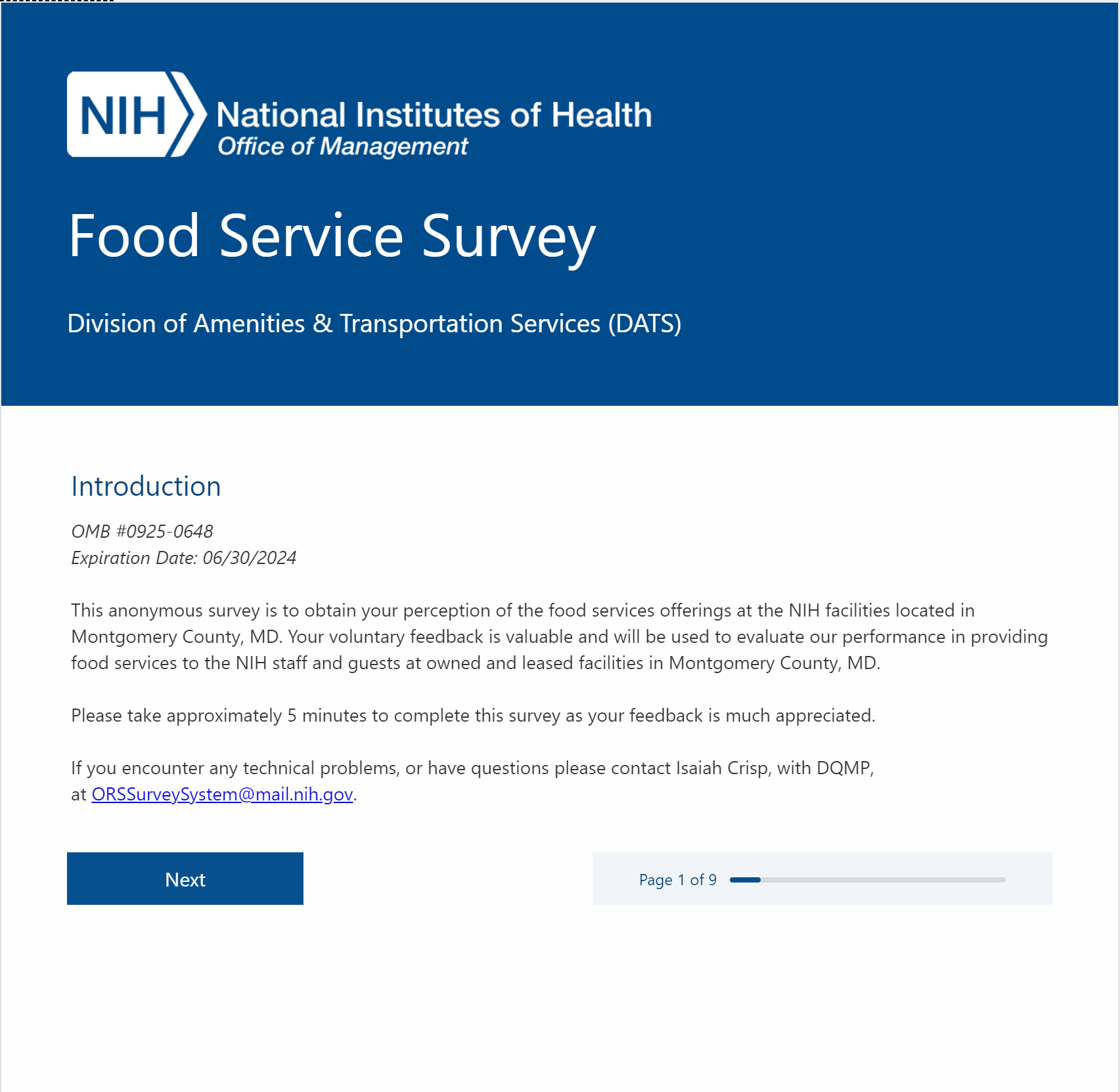 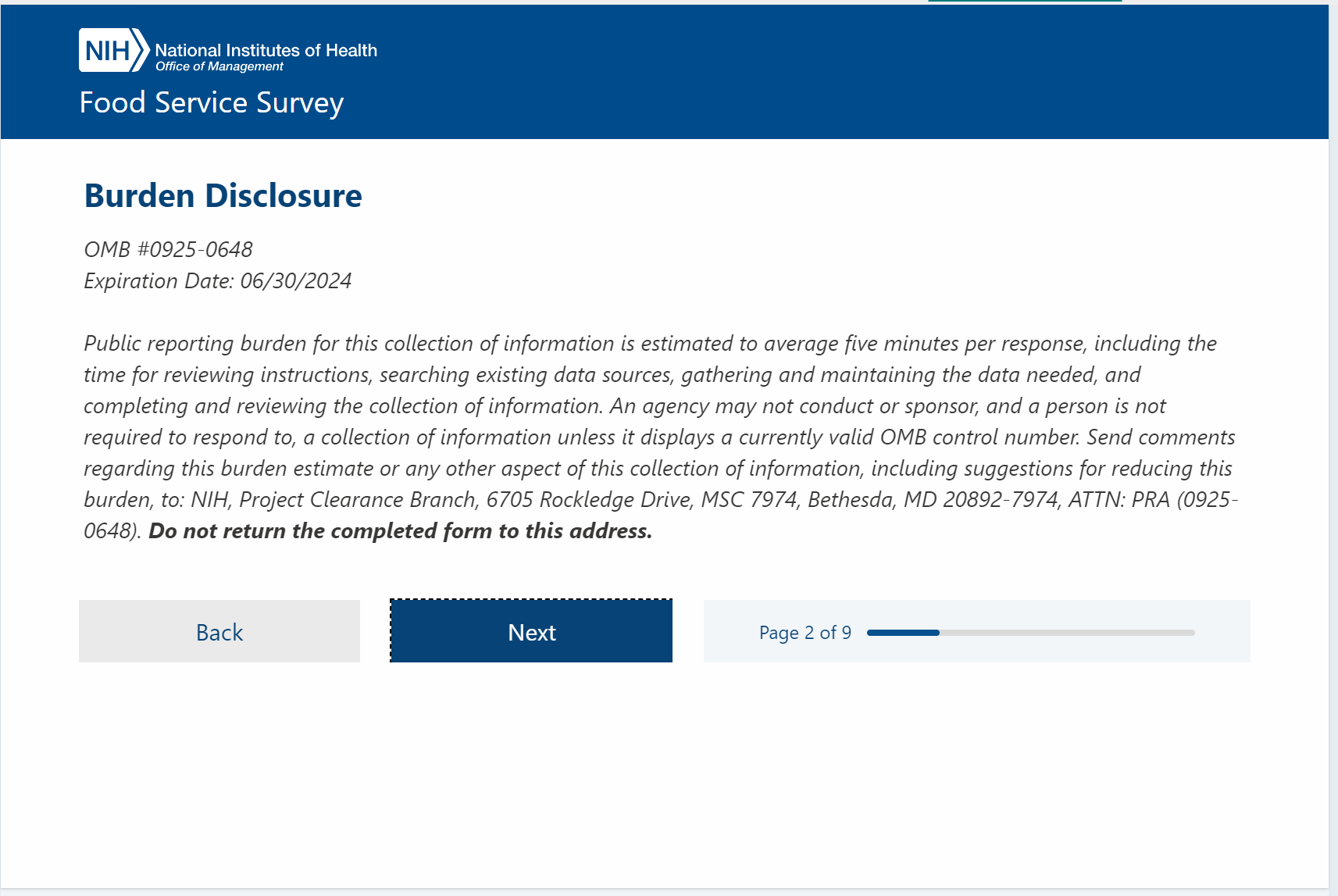 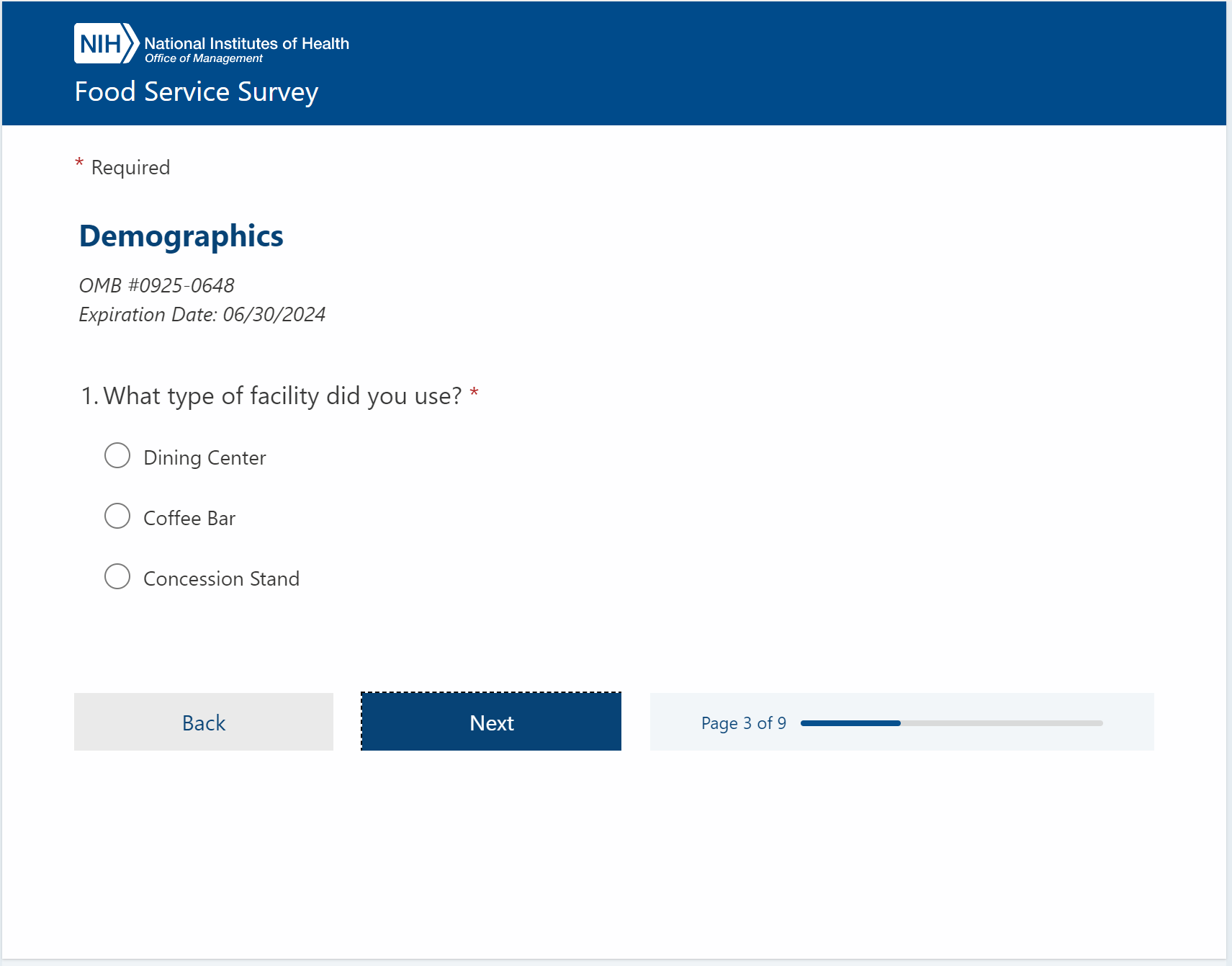 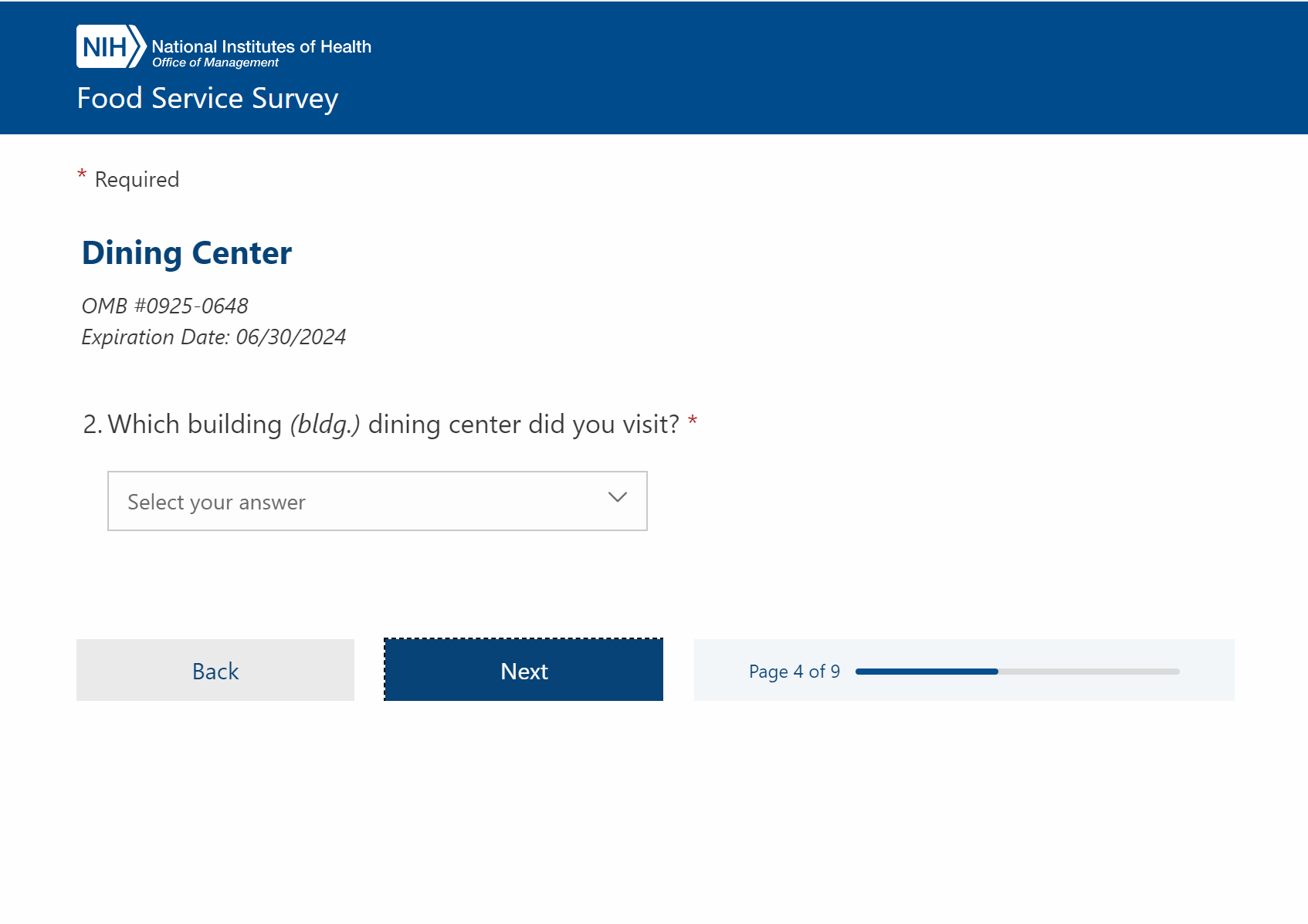 If respondent choses “dining center” in Q1.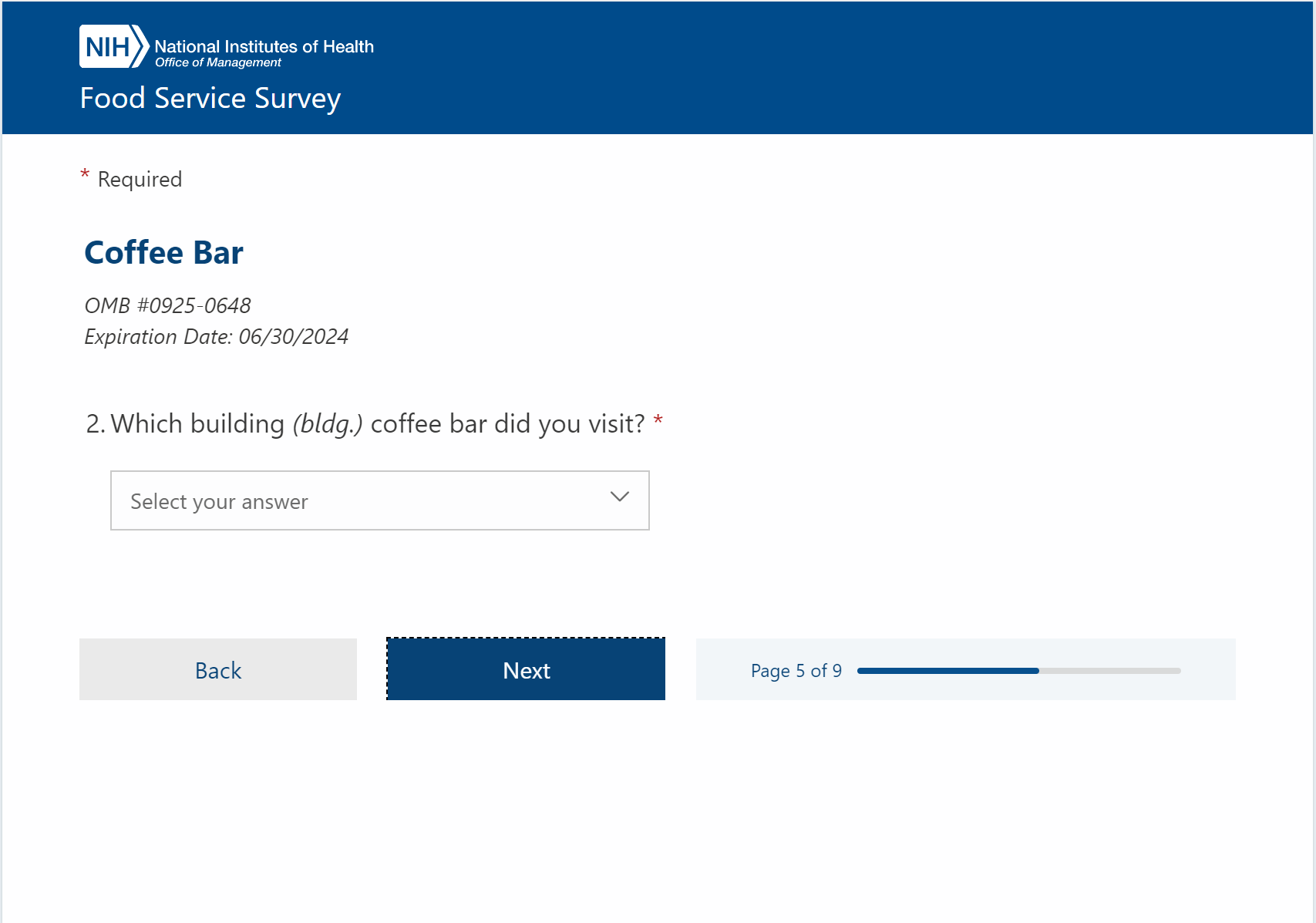 If respondent choses “coffee bar” in Q1.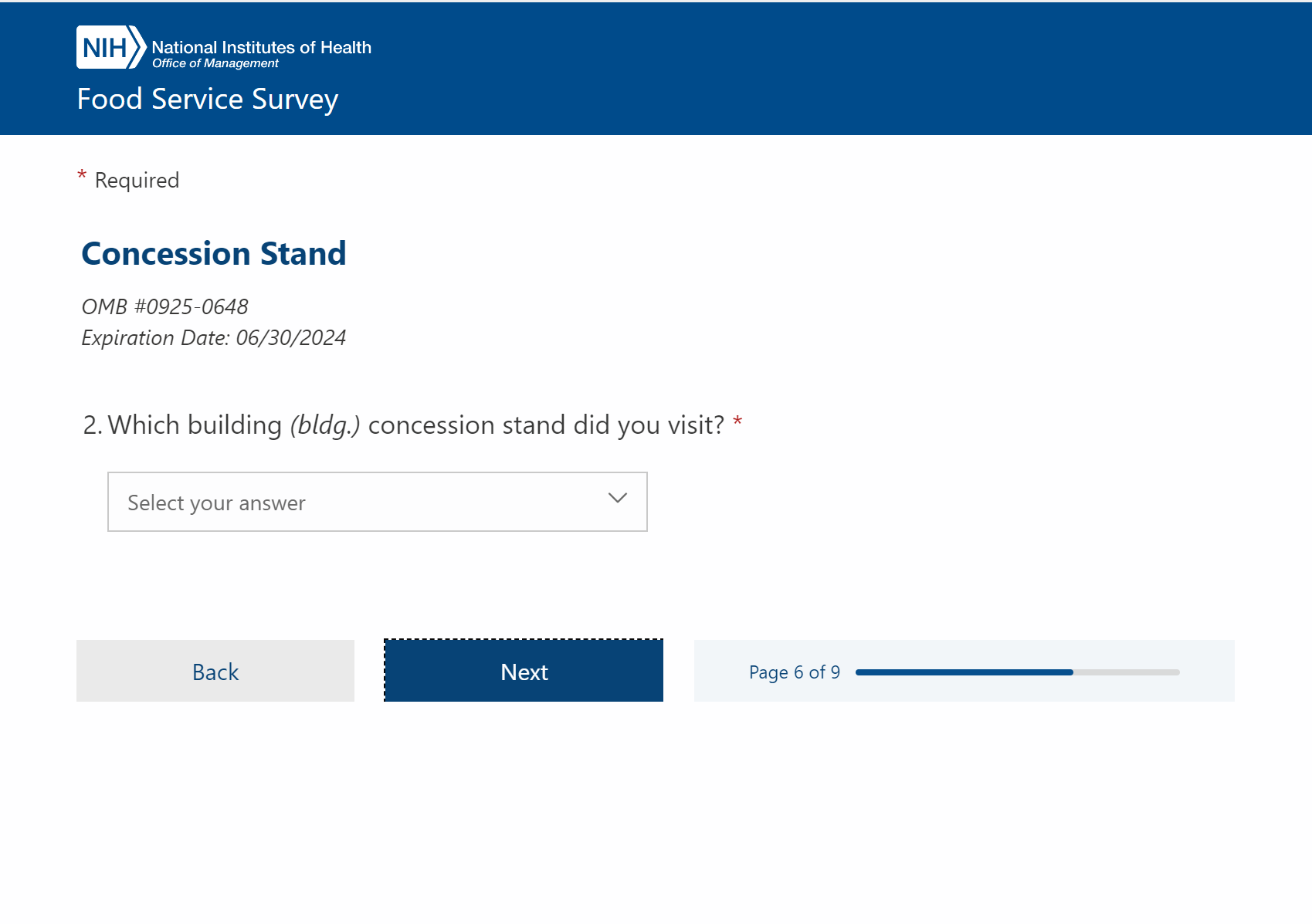 If respondent choses “concession stand” in Q1.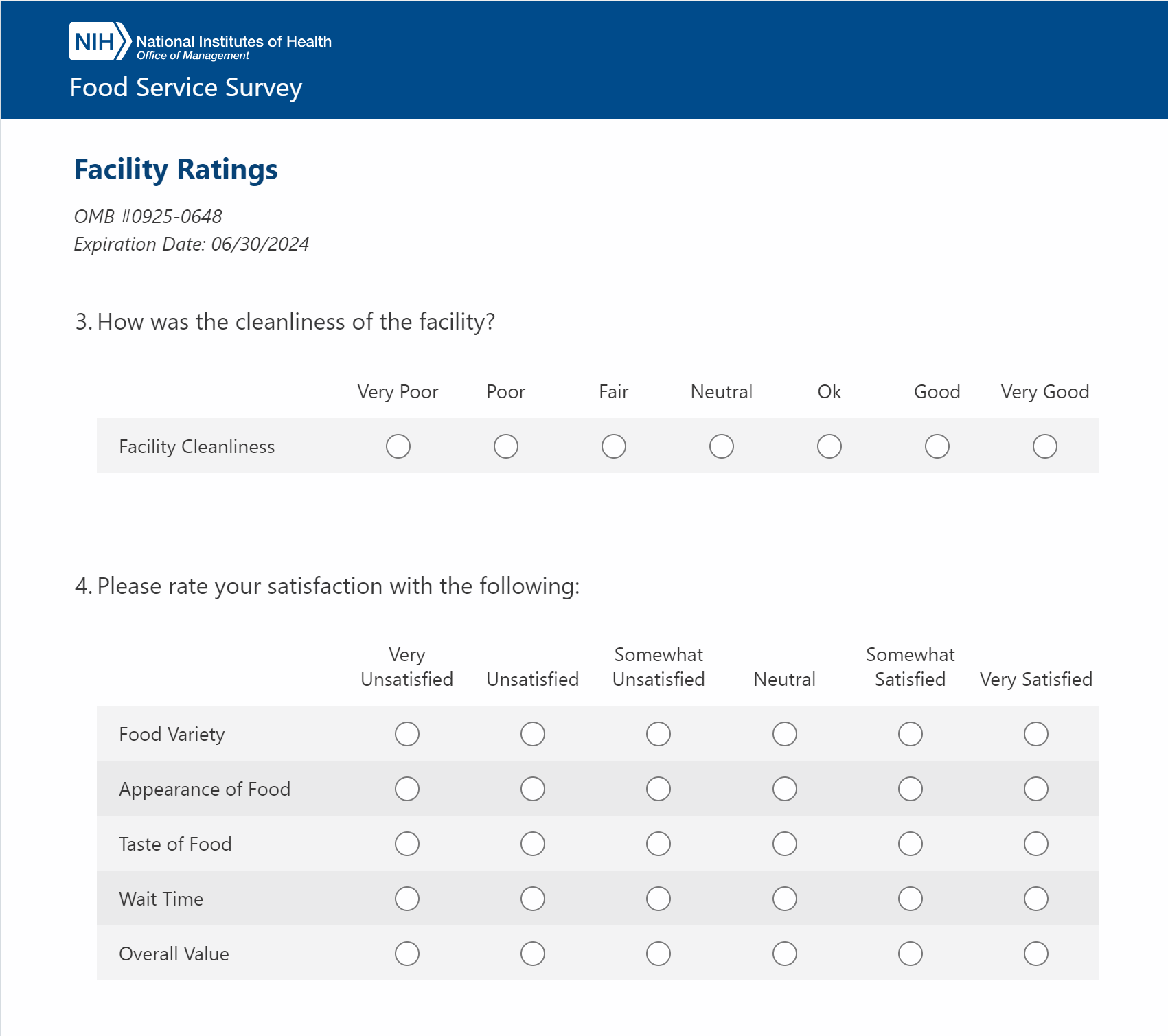 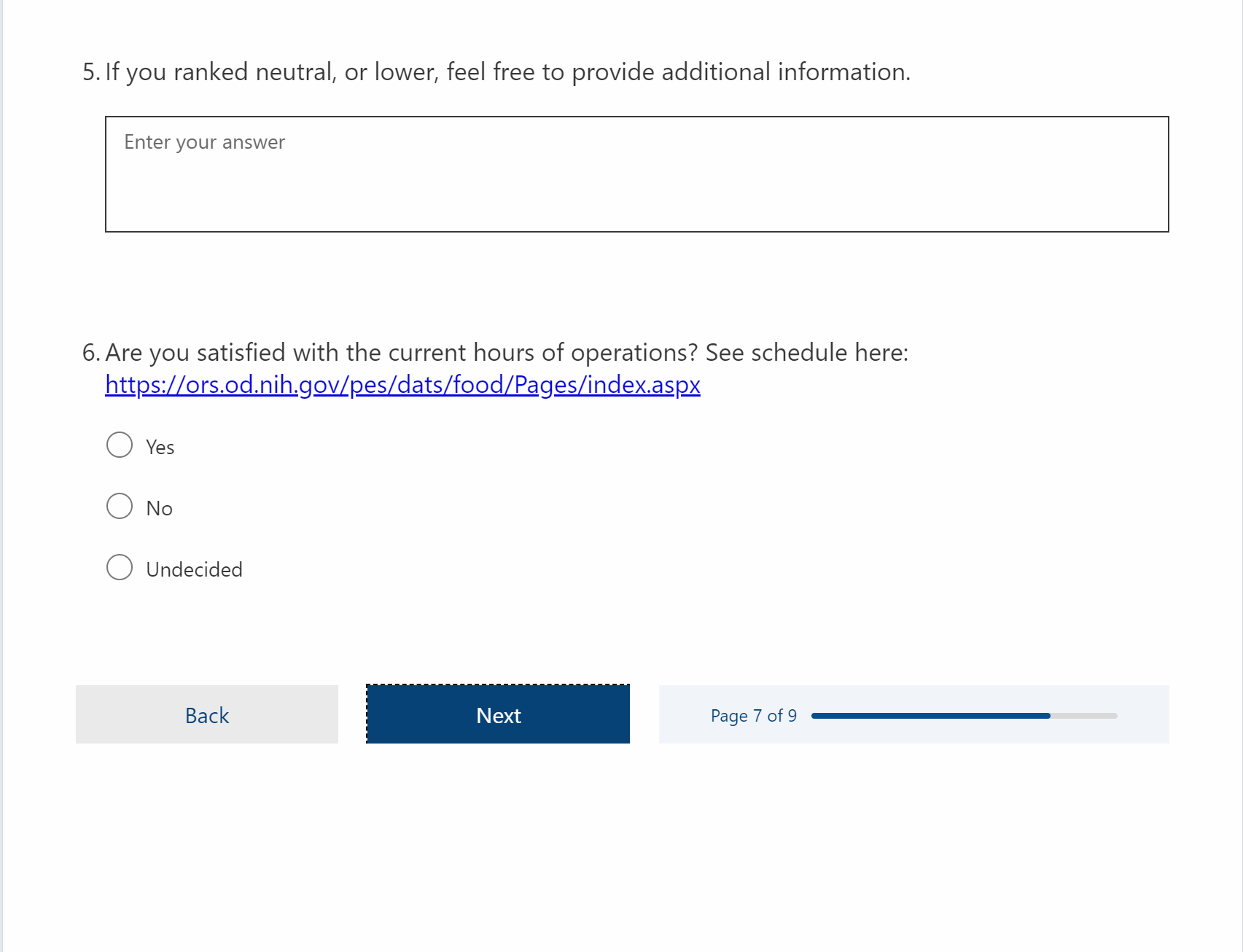 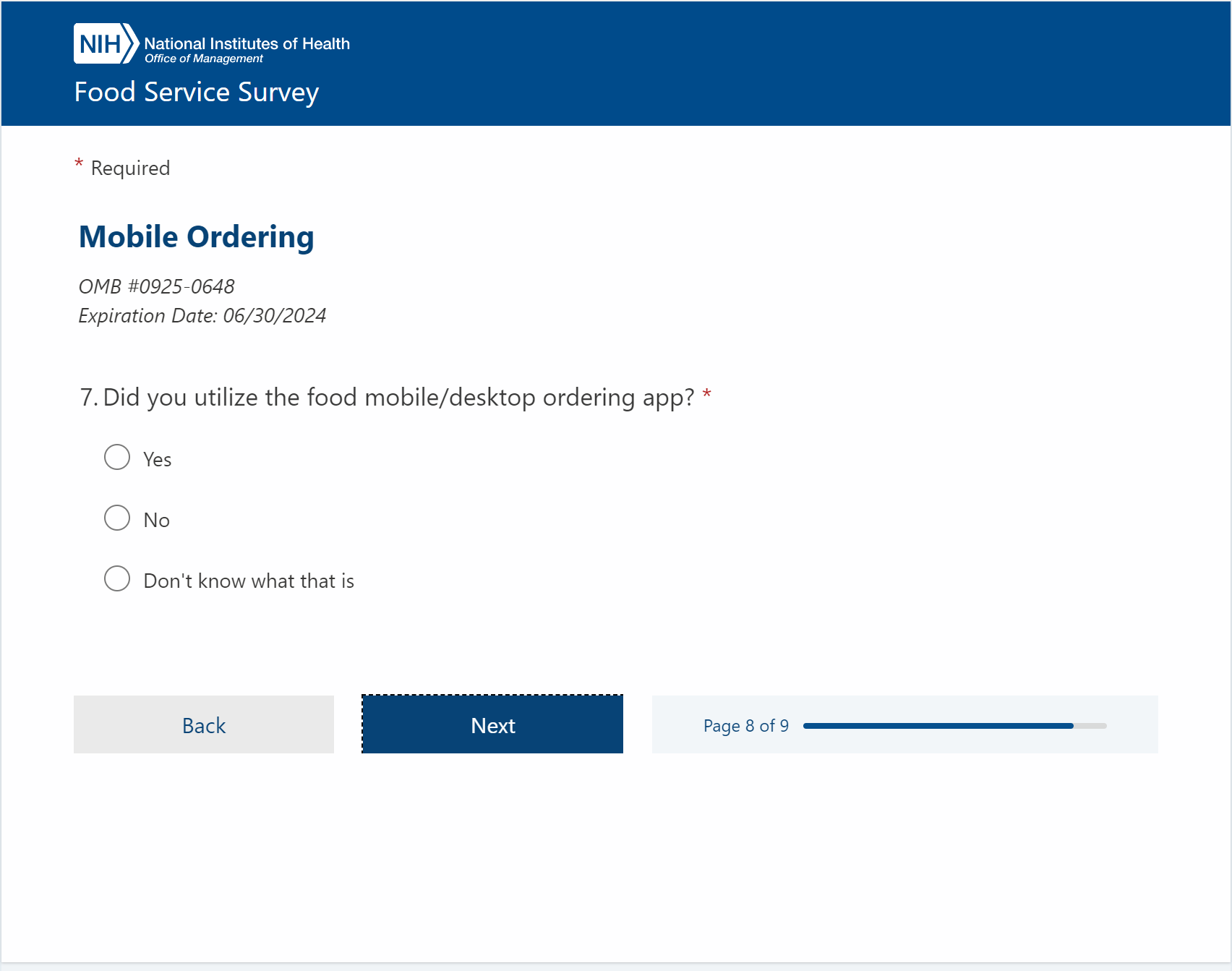 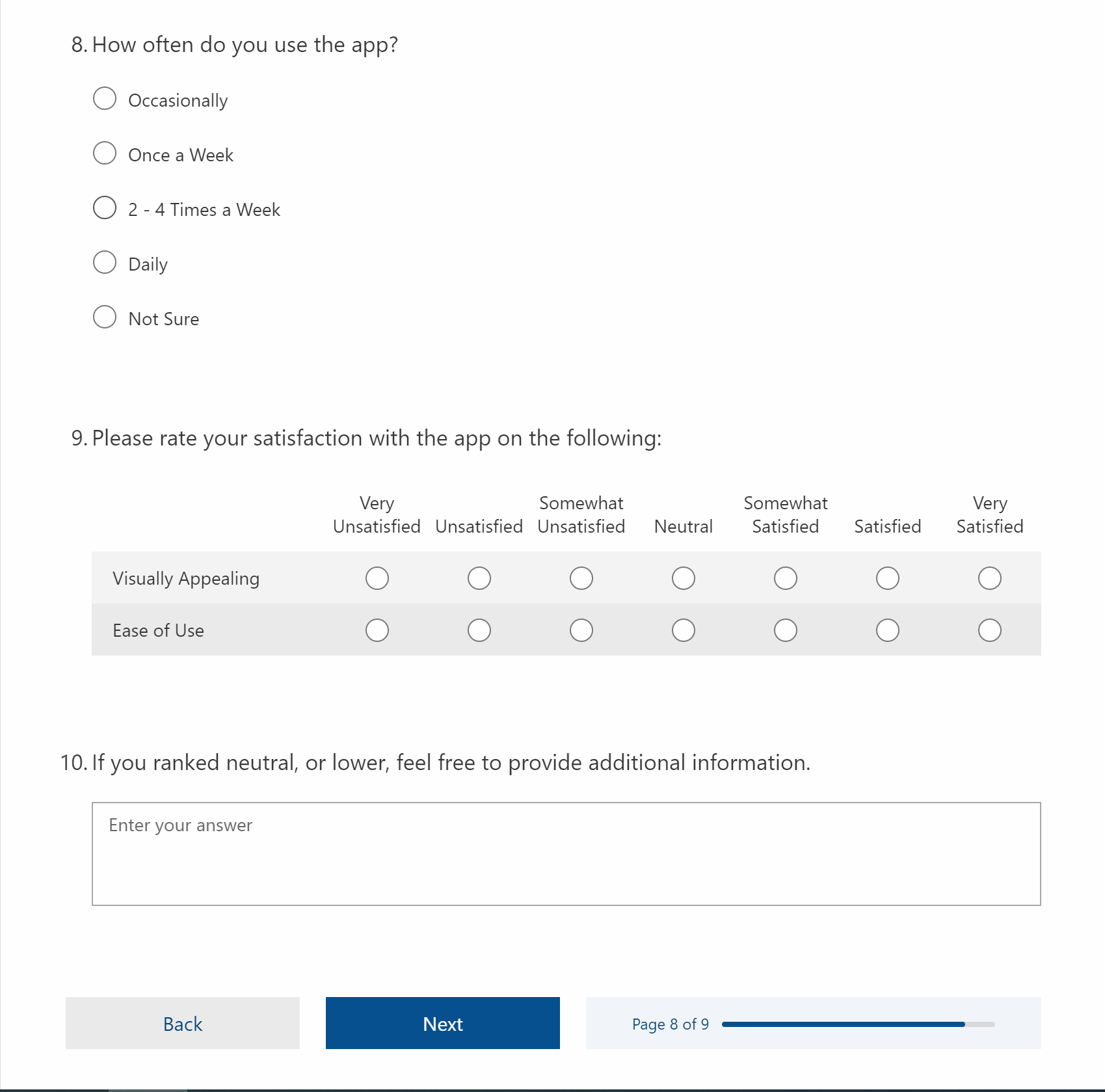 If respondent choses “yes” in previous question.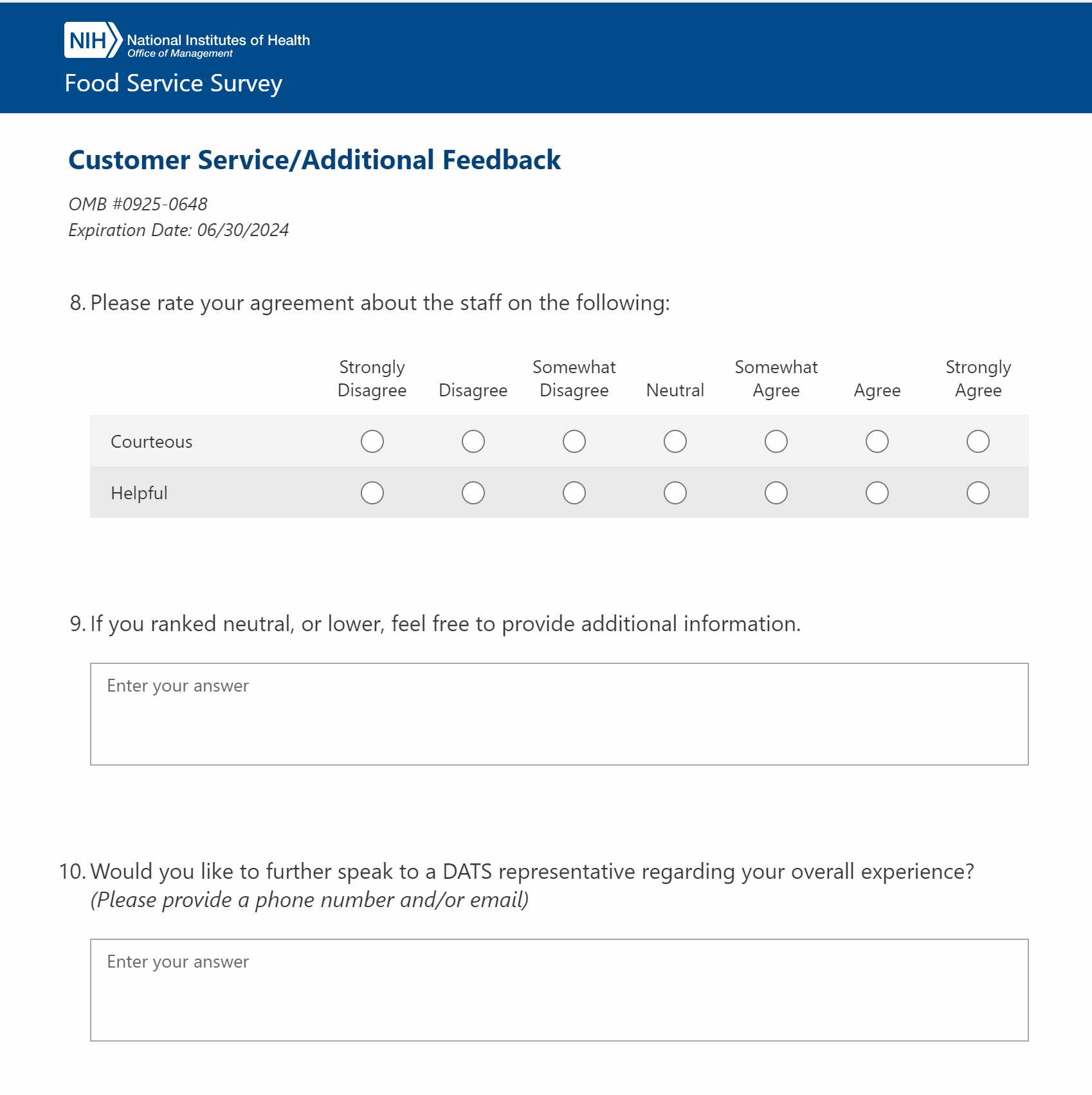 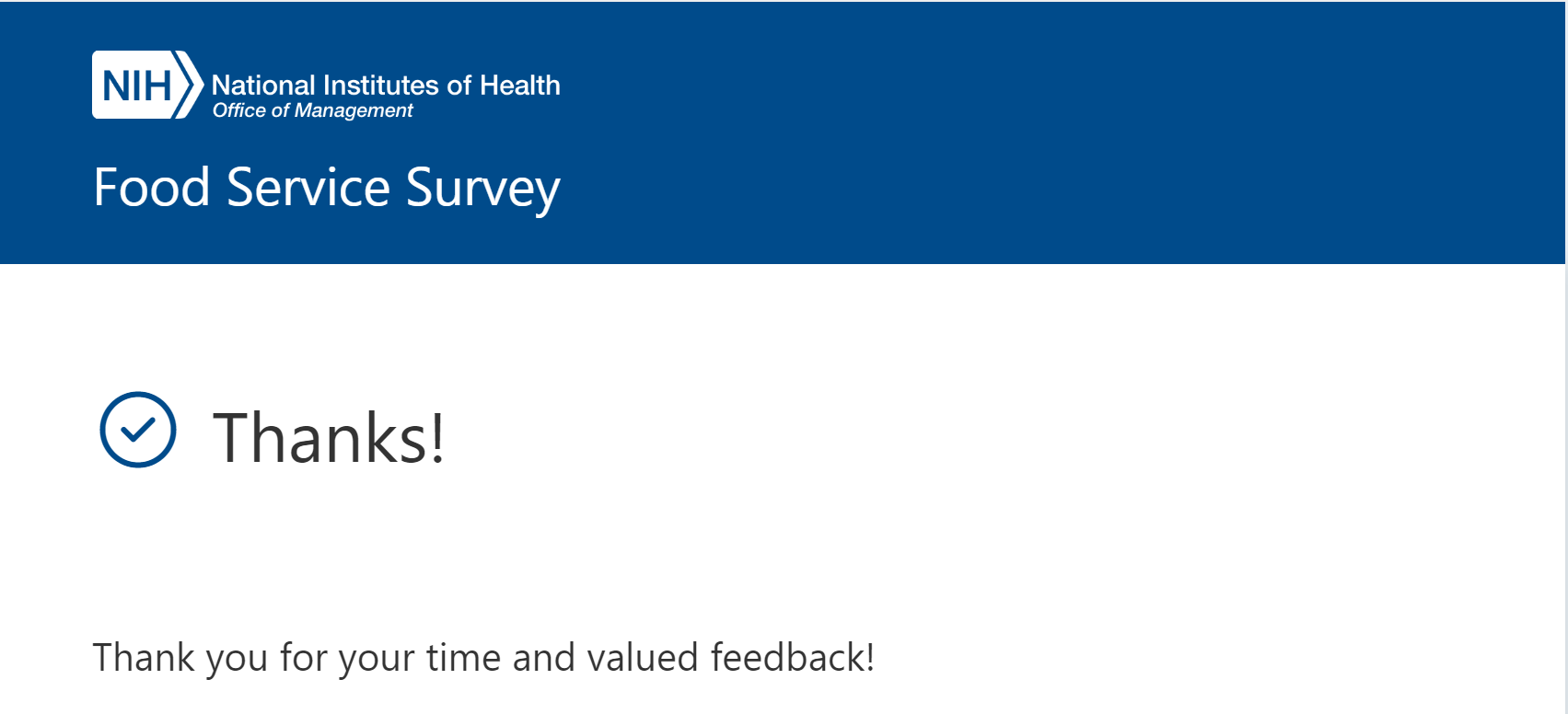 